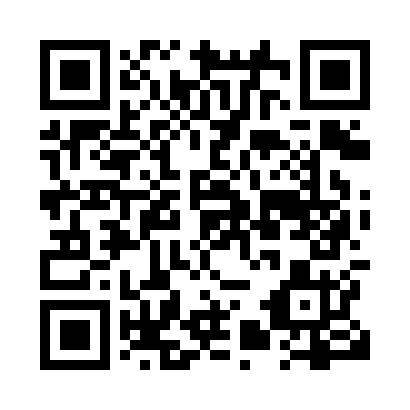 Prayer times for Senlac, Saskatchewan, CanadaMon 1 Jul 2024 - Wed 31 Jul 2024High Latitude Method: Angle Based RulePrayer Calculation Method: Islamic Society of North AmericaAsar Calculation Method: HanafiPrayer times provided by https://www.salahtimes.comDateDayFajrSunriseDhuhrAsrMaghribIsha1Mon3:125:011:237:019:4511:342Tue3:125:021:237:019:4411:343Wed3:135:031:237:019:4411:334Thu3:135:031:237:019:4311:335Fri3:145:041:247:019:4311:336Sat3:145:051:247:009:4211:337Sun3:155:061:247:009:4111:328Mon3:165:071:247:009:4011:329Tue3:165:081:246:599:4011:3210Wed3:175:091:246:599:3911:3111Thu3:175:101:246:599:3811:3112Fri3:185:121:256:589:3711:3113Sat3:195:131:256:589:3611:3014Sun3:195:141:256:579:3511:3015Mon3:205:151:256:579:3411:2916Tue3:215:171:256:569:3311:2917Wed3:215:181:256:559:3211:2818Thu3:225:191:256:559:3011:2819Fri3:235:211:256:549:2911:2720Sat3:235:221:256:549:2811:2621Sun3:245:231:256:539:2711:2622Mon3:255:251:256:529:2511:2523Tue3:265:261:256:519:2411:2424Wed3:265:281:256:509:2211:2425Thu3:275:291:256:509:2111:2326Fri3:285:311:256:499:1911:2227Sat3:295:321:256:489:1811:2128Sun3:295:341:256:479:1611:2129Mon3:305:351:256:469:1511:2030Tue3:315:371:256:459:1311:1931Wed3:325:381:256:449:1111:18